Технологическая карта подгруппового логопедического занятияФ.И.О.  Яковлева Анна МихайловнаКласс: 2Дата: 12.02.2020 г.Тема занятия: «Дифференциация оптически сходных согласных т – п в слогах и словах».Тип занятия: изучение нового материала.Цель: создание условий для формирования умения различать буквы т-п в слогах и словах.Задачи занятия: коррекционные: закреплять слуховые и зрительные дифференцировки рукописных букв т и п;  упражнять в различении букв т- п и обозначаемых ими фонем изолированно, в слогах и словах;развивающие: расширять словарный запас по теме «Времена года»; развивать внимание, зрительное восприятие оптико-пространственных представлений, зрительно-моторных координаций, умение давать полные ответы на поставленные вопросы;воспитательные: воспитывать активность, стремление к получению положительных результатов, умение слушать окружающих; воспитывать бережное отношение к природе и заботе о птицах.Планируемые метапредметные результаты:УУД, которые формируются в ходе занятия:личностные: готовность и способность к выполнению прав и обязанностей ученика, умение вести диалог на основе равноправных отношений и взаимного уважения, устойчивый познавательный интерес и становление смыслообразующей функции познавательного мотива.регулятивные: умение высказывать свое предположение; умение планировать действия по выполнению учебной инструкции и действовать по плану, рефлексия способов и условий действия, контроль и оценка процесса и результатов деятельности; умение сличать свой способ действия с эталоном, ставят учебную задачу на основе соотнесения того, что уже известно и усвоено, и того, что ещё неизвестно; предвосхищают результат и уровень усвоения; принимают познавательную цель, сохраняют её при выполнении учебных действий, регулируют весь процесс их выполнения и четко выполняют требования познавательной задачи.познавательные: умение осознанно и произвольно строить речевое высказывание в устной форме, составлять целое из частей, самостоятельно достраивая, восполняя недостающие компоненты. коммуникативные:  умение слушать и понимать других; учить работать в паре, умение с достаточной полнотой и точностью выражать свои мысли в соответствии с задачами и условиями коммуникации; владение монологической и диалогической формами речи в соответствии с грамматическими и синтаксическими нормами родного языка.Оборудование: картинки щенят, карточки для работы в парах; карточки с буквами т и п, карточки-трафареты, картинка для зарядки глаз, мягкая игрушка, счетные палочки.Характеристика этапов занятияЭтап занятия,цельСодержание учебного материалаФорма организации УДДеятельностьучителяДеятельностьучащихсяУУДУУДУУДУУДОрганизационныйэтап. Мотивация учебной деятельности.Цели: актуализировать требования к ученику со стороны учебной деятельности; создание условий для возникновения у учеников внутренней потребности включения в учебную деятельность.1.Организационный этап.- Давайте настроимся на занятие, улыбнёмся друг другу и пожелаем успехов в учении!2. Подготовительный этап.- Ребята! Я рада, что у вас хорошее настроение. Надеюсь, что к концу нашего занятия хорошее настроение не только сохранится, но и улучшится.Фронтальная Проверяет готовность к занятию. Создаёт эмоциональный настрой на занятие.Организует деятельность учащихся, направленную на актуализацию имеющихся знаний.Приветствуют учителя, настраиваются на занятие.Слушают учителя, затем оценивают состояние своего настроения на текущий момент.Личностные: готовность и способность к выполнению прав и обязанностей ученика, умение вести диалог на основе равноправных отношений и взаимного уважения, устойчивый познавательный интерес и становление смыслообразующей функции познавательного мотива.Личностные: готовность и способность к выполнению прав и обязанностей ученика, умение вести диалог на основе равноправных отношений и взаимного уважения, устойчивый познавательный интерес и становление смыслообразующей функции познавательного мотива.Личностные: готовность и способность к выполнению прав и обязанностей ученика, умение вести диалог на основе равноправных отношений и взаимного уважения, устойчивый познавательный интерес и становление смыслообразующей функции познавательного мотива.Личностные: готовность и способность к выполнению прав и обязанностей ученика, умение вести диалог на основе равноправных отношений и взаимного уважения, устойчивый познавательный интерес и становление смыслообразующей функции познавательного мотива.Сообщение нового знания.Цель: подвести детей  при помощи наводящих вопросов к формулированию темы урока; планированию деятельности на уроке.-  У меня есть знакомый мальчик. Он ваш ровесник, он также как и вы умеет читать и писать, но есть проблема: он путает буквы. Я хочу зачитать вам предложения, которые он записал. Вы внимательно послушайте и ответьте на вопрос, какие буквы он путает?Слайд 1.У меня дома живут копенок Тушок и щенок Пузик. Мама и тата тодарили их мне на день рождения.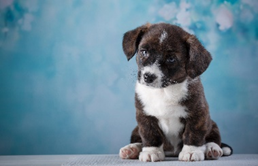 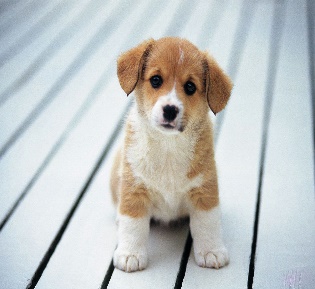 - Догадались, какие буквы путает мальчик?И вы тоже путаете эти буквы на письме.- Для чего нужно нам  их различать? (Чтобы правильно писать слова с буквами  т и п)- Какую задачу нам предстоит решить на занятии? Групповая, фронтальнаяФормулирует задние Контролирует выполнение работыВыдвигает проблему.Ставят цели.Слушают учителя. Выделяют буквы, которые путает мальчик.Называют буквы.Отвечают на вопросы учителяФормулируют тему занятия.Познавательные: умение осознанно и произвольно строить речевое высказывание в устной форме.Регулятивные: ставят учебную задачу на основе соотнесения того, что уже известно и усвоено, и того, что ещё неизвестно.Познавательные: умение осознанно и произвольно строить речевое высказывание в устной форме.Регулятивные: ставят учебную задачу на основе соотнесения того, что уже известно и усвоено, и того, что ещё неизвестно.Познавательные: умение осознанно и произвольно строить речевое высказывание в устной форме.Регулятивные: ставят учебную задачу на основе соотнесения того, что уже известно и усвоено, и того, что ещё неизвестно.Постановка учебной задачи.Цель: подвести детей при помощи наводящих вопросов к формулированию темы урока; планированию деятельности на уроке.3. Этап постановки цели и задачи- Верно. Сегодня на занятии мы будем учиться различать согласные буквы т-п, а также тренировать внимание и память. Фронтальная Уточняет понимание учащимися поставленных целей урокаВысказывают свои предположения.Личностные: готовность и способность к выполнению прав и обязан-ностей учени-ка, умение ве-сти диалог на основе равно-правных от-ношений и взаимного уважения, устойчивый познаватель-ный интересЛичностные: готовность и способность к выполнению прав и обязан-ностей учени-ка, умение ве-сти диалог на основе равно-правных от-ношений и взаимного уважения, устойчивый познаватель-ный интересЛичностные: готовность и способность к выполнению прав и обязан-ностей учени-ка, умение ве-сти диалог на основе равно-правных от-ношений и взаимного уважения, устойчивый познаватель-ный интересПервичное закрепление.Цель: выявить пробелы изученного материала, провести коррекцию знаний.Дифференциация букв п-т. - У буквы п две (пара) ножек. В слове «пара» первый звук [п].- У буквы т три ножки. В слове «три» первый звук [т].Повторение элементов:Буква п – короткая наклонная линия, короткая наклонная линия с закруглением в права.Буква т - Предлагаю использовать символы- палочки (счётные): для обозначения буквы  п (II) - две палочки, а для обозначения буквы т(III) - три палочки - Давайте попробуем, я показываю букву, а вы с помощью палочек сложите букву: III, III, II, III, II, II- Какие буквы вы сложили? ( Т Т П  Т П П). Молодцы!ФронтальнаяИндивидуальная Формулирует заданиеПобуждает к высказыванию своего мнения. Организует индивидуальную проверку.Проверяет правильность выполнения. Слушают объяснение, запоминают с опорой на схему.Находят и показывают соответствующую букву.Выполняют самостоятельно задание. Регулятивные: принимают познавательную цель, сохраняют её при выполнении учебных действий, регулируют весь процесс их выполнения и четко выполняют требования познавательной задачи.Регулятивные: принимают познавательную цель, сохраняют её при выполнении учебных действий, регулируют весь процесс их выполнения и четко выполняют требования познавательной задачи.Регулятивные: принимают познавательную цель, сохраняют её при выполнении учебных действий, регулируют весь процесс их выполнения и четко выполняют требования познавательной задачи.Упражнение «Письмо в воздухе». Давайте напишем буквы т и п в воздухе.-  Запишем буквы т и п в тетрадях.Учитель на доске. Индивидуальная Даёт задание. Контролирует выполнение задания. Организует индивидуальную проверку. Оценивает работу учащихся.Проводят анализ элементов букв, слушают и выполняют.Записывают буквы в тетрадь.Личностные: готовность и способность к выполнению прав и обязанностей ученика.Личностные: готовность и способность к выполнению прав и обязанностей ученика.Дифференциация букв т и п в слогах. Игра «Волшебный ластик».- К буквам в гости пришел волшебный ластик и стер в буквах т и п перекладины. Посмотрите, что получилось. Прочитайте слоги, опираясь на количество ножек букв. //у     //а    ///а    //у///   ///ы    //я   //о///   ///а///   е///  //ё- Восстановите перекладины в слогах и запишите все слоги. Давайте сверим с образцом.- Какое слово из 3 букв спряталось в слогах? (Пот)- Оцените свою работу. Совпал ли ваш результат с эталоном?Индивидуальная, фронтальная Даёт задание. Контролирует выполнение задания. Организует коллективную проверку по эталону.Слушают и выполняют задание. Записывают слоги  в тетрадь, сверяются с эталоном.- пу па, та, пут, ты, пя, пот, тат, ет, пёОценивают свой результат.Познавательные:  составлять целое из частей, самостоятельно достраивая, восполняя недостающие компоненты. Регулятивные:умение сличать свой способ действия с эталоном, рефлексия способов и условий действия, контроль Познавательные: умение осознанно и произвольно строить речевое высказывание в устной форме.Познавательные:  составлять целое из частей, самостоятельно достраивая, восполняя недостающие компоненты. Регулятивные:умение сличать свой способ действия с эталоном, рефлексия способов и условий действия, контроль Познавательные: умение осознанно и произвольно строить речевое высказывание в устной форме.Дифференциация т-п в словах. Игра «Шифровальщики» Поиграем в игру «Шифровальщики». На своих листочках вы видите зашифрованные слова. Попробуйте отгадать их и запишите получившиеся слова в тетрадь.IIIанец                IIIаIIки                IIаIIороIIIникшаIIка                 IIальIIIо              IIIабуреIIIкабоIIIинки            IIлаIIIье               IIIаьянаIII- Оцените работу своей группы. Всё ли у вас получилось? Каждый ли работал активно?Групповая Даёт задание.Контролирует выполнение работы. Организует коллективную проверку. Организует самооценку работы группы.Выполняют задание. Участвуют в проверке (каждый ученик зачитывает по одному расшифрованному слову, остальные слушают, вносят исправления). Оцениваю работу группы.Познаватель-ные: умение осознанно и произвольно строить рече-вое высказы-вание Регулятивные: рефлексия способов и условий действия, контроль Игра «Будь внимательным!»Послушайте инструкцию. Перед вами лежат карточки с буквами, по команде «Внимание!» в карточке нужно подчеркнуть все буквы т, а буквы п зачеркнуть. - Повторите про себя инструкцию, которую вы должны выполнить. Теперь поднимите руку, кто запомнил и чётко представил, что делать.- Давайте проверим, все ли буквы вы зачеркнули. Посмотрите, зачёркнутых букв должно быть: т – 16, п – 14.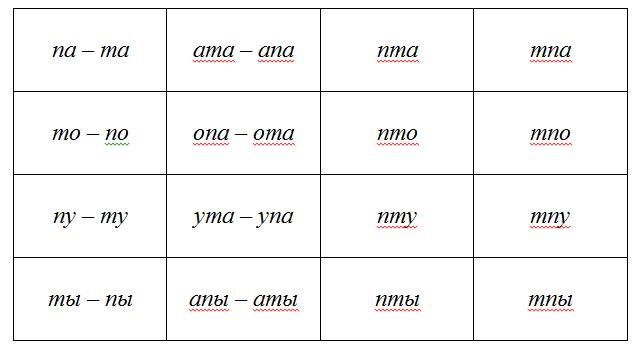 - Посчитайте, столько же у вас получилось?Фронтальная Даёт инструкцию. Контролирует выполнение работы.Проверка.Планируют действия, составляют их алгоритмы.Регулятивные: умение сличать свой способ действия с эталоном, умение планировать действия по выполнению учебной инструкции и действовать по плану,Физкультминутка. Гимнастика для глаз.Цель: укрепление здоровья детей.- Вы, наверное, устали? Давайте ваши глазки немного отдохнут. На доске показана восьмерка и движущая по ней точка. Следите глазами за движением точки. ИндивидуальнаяОрганизует физкультминутку. Выполняют упражнение для снятия утомления.Физкультминутка. Игра с мячом.Цель: укрепление здоровья детей.Игра «Наоборот»- А сейчас мы с вами убедимся в том, что при изменении в слове всего одной буквы его значение может стать совершенно другим. Я буду бросать вам медвежонка и называть слово. Вы меняете букву т на п и наоборот и называете получившееся слово и его лексическое значение.Полк – толк           пара – тараПочки – точки       порт – тортПопил – топил      спал – сталПачка – тачка        ИндивидуальнаяПроводит упражнение с медвежонком для снятия утомления и развитию мелкой моторики.Выполняют упражнение для снятия утомления.Познавательные: умение осознанно и произвольно строить речевое высказывание в устной форме. Личностные: умение вести диалог на основе равноправных отношений и взаимного уважения, устойчивый познавательный интерес и Коммуникативные: умение слушать и понимать других;Познавательные: умение осознанно и произвольно строить речевое высказывание в устной форме. Личностные: умение вести диалог на основе равноправных отношений и взаимного уважения, устойчивый познавательный интерес и Коммуникативные: умение слушать и понимать других;Познавательные: умение осознанно и произвольно строить речевое высказывание в устной форме. Личностные: умение вести диалог на основе равноправных отношений и взаимного уважения, устойчивый познавательный интерес и Коммуникативные: умение слушать и понимать других;Самостоятельная работа с самопроверкой по образцу.Цель: обеспечить усвоение уч-ся знаний и способов действий на уровне слова; формировать у учащихся умений самостоятельно применять знания.5. Закрепление изученного материала.Работа в паре. (по карточкам)Сейчас вы будете работать в паре.Рассмотрите внимательно предметы и запишите как можно больше названий предметов, в которых встречаются буквы занятия. Распределите слова в три столбика. (Картинка на доске)П: парта, пазл, помидор, пуговица                        Т: торт, таз, стул, бант                                  П-Т: тряпка, тапки.- Подчеркните в словах буквы занятия: П – одной чертой, Т – двумя чертами.-Давайте проверим, что у вас получилось. Сверьтесь с образцом. Работа в пареОрганизует работу Контролирует выполнение работы.Работают в парах. Выполняют задание.Осуществляют самопроверку по образцу.Коммуникативные: умение слушать и понимать других; учить работать в паре.Регулятивные: рефлексия способов и условий действия, контроль и оценка процесса и результатов деятельностиКоммуникативные: умение слушать и понимать других; учить работать в паре.Регулятивные: рефлексия способов и условий действия, контроль и оценка процесса и результатов деятельностиКоммуникативные: умение слушать и понимать других; учить работать в паре.Регулятивные: рефлексия способов и условий действия, контроль и оценка процесса и результатов деятельностиВключение в систему знаний и повторение.Цель: обеспечить формирование целостной системы знаний уч-ся.Временные представления.- Какое время года сейчас? (Зима)-Какое время года было до зимы? (осень)- Назовите месяцы зимы (декабрь, январь, февраль)- Зима (какая?) теплая, долгожданная…- Солнце (какое?) …- Солнце зимой (что делает?) греет, припекает, ласкает, согревает … Индивидуальная, фронтальнаяЗадаёт вопросы. Организует повторение учебного содержания.Отвечают на вопросы, классифицируют слова – отгадки по наличию звука.Коммуника-тивные: уме-ние слушать и понимать дру-гих.Познаватель-ные: умение осознанно и произвольно строить рече-вое высказы-вание.Коммуника-тивные: уме-ние слушать и понимать дру-гих.Познаватель-ные: умение осознанно и произвольно строить рече-вое высказы-вание.Коммуника-тивные: уме-ние слушать и понимать дру-гих.Познаватель-ные: умение осознанно и произвольно строить рече-вое высказы-вание.Рефлексия деятельности.Итог занятия.– Что нового вы сегодня узнали на занятии?– Чем отличаются буквы т и п?- Что понравилось на занятии?- При выполнении, каких упражнений испытывали затруднения?Индивидуальная, фронтальнаяОрганизует рефлексию, самооценку учебной деятельностиОценивают состояние своего настроения на текущий момент (в конце урока).Личностные: готовность и способность к выполнению прав и обязанностей ученика, умение вести диалог Регулятивные:  умение высказывать свое предположение; рефлексия способов и условий действия, контроль и оценка процесса.Личностные: готовность и способность к выполнению прав и обязанностей ученика, умение вести диалог Регулятивные:  умение высказывать свое предположение; рефлексия способов и условий действия, контроль и оценка процесса.Личностные: готовность и способность к выполнению прав и обязанностей ученика, умение вести диалог Регулятивные:  умение высказывать свое предположение; рефлексия способов и условий действия, контроль и оценка процесса.